АДМИНИСТРАЦИЯВЕРХНЕМАМОНСКОГО СЕЛЬСКОГО ПОСЕЛЕНИЯВЕРХНЕМАМОНСКОГО МУНИЦИПАЛЬНОГО РАЙОНАВОРОНЕЖСКОЙ ОБЛАСТИПОСТАНОВЛЕНИЕ      от «01» ноября  2023г.                                                                                               №165      с. Верхний Мамон          Об  утверждении документации          об  аукционе. В соответствии с приказом ФАС России от 21.03.2023 №147/23 «О порядке проведения конкурсов или аукционов на право заключения договоров аренды, договоров безвозмездного пользования, договоров доверительного управления имуществом, иных договоров, предусматривающих переход прав в отношении государственного или муниципального имущества, и перечне видов имущества, в отношении которого заключение указанных договоров может осуществляться путем проведения торгов в форме конкурса», администрация Верхнемамонского сельского поселенияп о с т а н о в л я е т :Утвердить документацию о проведении аукциона на право заключения договора аренды  муниципального имущества:          1. Лот №1:  Самоходная машина – бульдозер Б10МБ.6120В4, категория Е, марки ЧТЗ, идентификационный номер 169808, год изготовления 2023г., регистрационный знак  9328ЕТ.      2. Контроль  за  исполнением  настоящего  постановления  оставляю за  собой.Глава Верхнемамонскогосельского поселения                                                               Михайлусов О.А.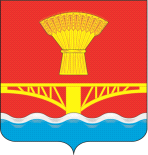 